PLAN   PARA  LA  SEMANA  DEL  11  AL  15  DE  MAYOAnexo 1:  Recuperación de algún trimestre pendienteAnexo 2:  Correcciones de tareas anteriores, Natalia GutiérrezNatalia Gutiérrez, FrancésAnte todo espero que todos (alumnado y familias) sigáis bien.Al alumnado de Francés: (por orden de aparición en el horario semanal)Recordatorio de las vías de comunicación:Ver tareas: Moodle(no obligatorio) o web Hipatia (hipatiamairena.org) área socio-lingüística FrancésEntregar tareas o consultar dudas sobre las mismas: (con fotos si tienen problemas para pasar las tareas a ordenador como me ha comentado una familia)en la Moodle(no obligatorio) o Pasen o E-mail (a la siguiente dirección:    franceshipatia@gmail.com  )(en vista de que algunas familias tienen problemas con las 2 vías anteriores)Aunque la profesora Natalia Gutiérrez se pongan en contacto directo con cada familia de su alumnado con algún trimestre suspenso de este curso, pueden consultar las tareas de recuperación de Francés de dicho alumnado en el anexo 1 de este documento.Pueden consultar las correcciones de las tareas anteriores en el anexo 2 de este documento.Pueden escuchar todos los textos de vuestro libro para practicar la comprensión lectora aunque no mande tarea de escucha para eliminar los problemas técnicos que le pueda surgir a cualquier familia. Para que los alumnos puedan entrar de forma rápida a los contenidos, l editorial  ha creado acceso de usuario y contraseñas  genéricos por curso y método en la página web de los métodos  accediendo  a través de POUR L’ÉLÈVE, y son las siguientes: (el número del "nom de l'utilisateur" corresponde al de vuestro método)Tareas que deben entregar esta semana:4ºESO:   (24 alumnos) (1 ejercicio que deben entregar esta semana)No olviden indicar nombre, apellidos curso y grupo.Cette semaine, vous devez:lire les textes des pages 66 et 67 de votre livre de classe (ni copiar, ni traducir)copier et répondre avec une phrase complète aux questions suivantes sur les textes mentionnés antérieurement:Où`habitent les girafes?Quel est le record de vitesse de l'autruche?Combien mesure le girafon à sa naissance?Quelle réputation a la girafe?Comment se défend la girafe?Est-ce que tous les animaux de la savane sont capables de se déplacer rapidement?Que mange la girafe?Quel est le record mondial de la girafe?Pour quelle raison font les girafes des mouvements du cou et d la tête?Des animaux des photos de ces pages, quel est votre préféré et pourquoi?1ºESO:   (14 alumnos) (1 ejercicio que deben entregar esta semana)No olviden indicar nombre, apellidos curso y grupo.Esta semana solo tenéis una tarea y es la siguiente: -leer el texto de la página 80 de vuestro libro titulado "100% ÉCOLOS!" (ni copiar, ni traducir)-copiar, traducir y contestar con frases completas a las preguntas del ejercicio nº1 de la página 36 que corresponden al texto citado-copiar, traducir y contestar también a la siguiente pregunta con una frase completa:e) Combien d'élèves il y a sur la photo?3ºESO C y D:   (28 alumnos)  (1 ejercicio que deben entregar esta semana)No olviden indicar nombre, apellidos curso y grupo.Cette semaine, vous devez:lire le texte  "GRANDE FÊTE AU COLLÈGE" de la page 35 de votre livre de classe (ni copiar, ni traducir)copier et répondre avec une phrase complète aux questions suivantes sur les textes mentionnés antérieurement:Quel est le titre du texte ?Qu’est-ce qu’on voit sur la photo ?Il s’agit de la fête de fin d’année scolaire ?De quel collège il s'agit?Est-ce qu'il y a de la musique?Quels sont les exigences pour chaque équipe ?Aucun sport n’est proposé ?Qu'est-ce qu'on peut manger au buffet ?Combien d'élèves maximum il y a dans chaque équipe?Question personnelle: Est-ce vous aimez vous déguiser?3ºESO A y B:   (14 alumnos)  (leer las indicaciones del grupo 3ºESO C y D)Vous devez lire les indications données à l'autre groupe de 3ème et cette fois les dates sont les mêmes pour tous les groupes.1ºde bachillerato A y B (grupo de principiantes):   (27 alumnos) (1 ejercicio para entregar esta semana)No olviden indicar nombre, apellidos curso y grupo.Cette semaine, vous devez:lire le texte  "Pourquoi changer de vie?" de la page 75 de votre livre de classe (ni copiar, ni traducir)copier, traduire et répondre avec une phrase complète aux 4 questions de l'exercice nº5 de la page 75 sur ce textecopier, traduire et répondre avec une phrase complète à la question suivante:5. Qu'est-ce que vous faites normalement le week-end?Al alumnado de Refuerzo de Lengua: La tarea de recuperación de cada trimestre será la misma propuesta para la asignatura de Lengua Castellana y Literatura según lo acordado en este Departamento.Según el acuerdo tomado en la reunión semanal de Departamento de Lengua Castellana y Literatura, el alumnado de Refuerzo de Lengua se centrará de momento exclusivamente en las indicaciones y requerimientos dados por su profesora de Lengua castellana y Literatura para no aumentar la carga de trabajo.Además, sigo insistiendo en que leáis:las noticias de vuestro interés buscando las palabras necesarias para un completo entendimiento.libros, cómics, reportajes, etc. de vuestro interés buscando las palabras necesarias para un completo entendimiento para ejercitar no solo la lectura (si lo hacéis en voz alta como ejercicio), sino también la comprensión lectora, y quizás también reducir faltas de ortografía.ANEXO 1:RECUPERACIÓN   DE   ALGÚN   TRIMESTE   SUSPENSO   DE   FRANCÉSNATALIA   GUTIÉRREZ1ºESO:En 1ºESO B, solo existen alumnos con la necesidad de recuperar el primer trimestre por lo que solo añadimos en este documento la tarea 1 prevista para tal efecto.Esta tarea 1 :tiene 3 ejercicios con un total de 10 puntosdebe entregarse en un máximo de 8 días a partir del lunes 11 de mayodebe entregarse por cualquiera de las siguientes  3 vías de comunicación:en la Moodle(no obligatorio) o Pasen o E-mail (a la siguiente dirección:    franceshipatia@gmail.com  )(en vista de que algunas familias tienen problemas con las 2 vías anteriores)debe entregarse, en la medida de lo posible, con la presentación original de la tarea (presentación, enunciados, ...)Tarea 1:Nom:                                                                                                                              Prénom:Groupe:1º E. S. O. …Date :(jour, nº en lettres, mois, saison : 0,25points).......................................................................................................................................   RECUPERATION DU PREMIER TRIMESTRERECUPERACIÓN   DEL   PRIMER   TRIMESTREExercice nº1 : Lisez le texte de la page 13 de votre livre Parachute1, répondez aux affirmations suivantes par « C’est vrai » ou « C’est faux » et corrigez les fausses par une phrase affirmative complète :(1 x 6 = 6 points  0,4 = bonne réponse et 0,6 = phrase correcte )Le garçon porte des lunettes.Le bouton violet sert à lancer un taille-crayon.À la fin, le professeur est content.Son invention est une super machine à réaction.La fille lance un crayon bleu dans la classe.Les deux premiers personnages sont des copains de l’école.Exercice nº2 : Répondez aux questions suivantes par une phrase complète et de façon personnelle :(1 x 2 = 2 points)En quelle classe es-tu ?Quel âge as-tu ?Exercice nº3 : Conjuguez les verbes dans les phrases au présent de l’indicatif :(0,4 x 5 = 2 points)Les copains    …………………………    les devoirs de demain ?   (avoir)  Elles    ............................................    une belle chanson. (chanter)Ma mère   .......................................    française.  (être)Vous   ...........................................   un travail à faire.   (avoir)Nous    ..........................................    au collège ou au lycée ?   (être)3ºESO:En 3ºESO A, B, C y D, los alumnos con la necesidad de recuperar uno de los dos trimestres ya lo han hecho con la entrega y superación de la tarea "Commentaire sur le film". Además, como no existe ningún alumno con los dos primeros trimestres suspensos, no se incrementará la carga de tarea del alumnado con ninguna tarea más.4ºESO:En 4ºESO A, B y C, los alumnos con la necesidad de recuperar uno de los dos trimestres ya lo han hecho con la entrega y superación de la tarea "Commentaire sur le film". Además, como no existe ningún alumno con los dos primeros trimestres suspensos, no se incrementará la carga de tarea del alumnado con ninguna tarea más.1ºde bachillerato A y B (grupo de principiantes):   En 1ºde bachillerato A y B (grupo de principiantes), los alumnos con la necesidad de recuperar uno de los dos trimestres ya lo han hecho con la entrega y superación de la tarea "Le pays des Vacances"(de las páginas 60 y 61 de su libro). Además, como no existe ningún alumno con los dos primeros trimestres suspensos, no se incrementará la carga de tarea del alumnado con ninguna tarea más.ANEXO 2:CORRECCIONES   DE   LAS   TAREAS   ANTERIORES   A   ESTA   SEMANANatalia Gutiérrez, FrancésAl alumnado de 1º a 4º de la ESO:Première page:Todas las portadas entregadas eran muy bonitas y esmeradas, aunque había que:recordar que la fecha no lleva como alguna. Por ejemplo la de hoy sería:Lundi onze mai. C'est le printemps.no olvidar ningún requisito pedido como, por ejemplo el mapa localizador.Début de l'unité:Como esta tarea consistía en gran parte en traducir el vocabulario, los resultados han sido muy satisfactorios, aunque había que tener en cuenta de no olvidar ninguna parte del vocabulario para su traducción.Correcciones del ejercicio de cada nivel:1ºESO:Asociar cada imagen con una de las frases propuestas:Il mange.Il dessine.Il marche.Il joue au foot.Il nage.Il téléphone.Il crie. (que es del verbo gritar y no llorar)Il danse.Il saute à la corde.Il glisse.Il tombe.Il pleure.3ºESO:L'autre forme de dire...( Pensez par exemple une autre forme de dire: "Je vais chez le charcutier." et vous trouverez la solution.)"chez le charcutier"?        "à la charcuterie""chez l'épicier"?        "à l'épicerie""chez le boucher"?        "à la boucherie""chez le boulanger"?        "à la boulangerie""chez le fromager"?       "à la fromagerie"Por ejemplo: "Je vais à la boulangerie."Sin olvidar la tilde en "à" que diferencia esta preposición con el verbo "avoir" (il a 12 ans.).4ºESO:Corrección del ejercicio nº3:Sobre todo había que observar que la preposición utilizada con la primavera (au) es diferente a la de las demás estaciones (en):En été, le soleil brille et il fait très chaud.En automne, il y a des nuages et les feuilles tombent.En hiver, il pleut, il neige et il fait froid.Au printemps, le vent souffle, les oiseaux chantent et il fait beau.Corrección del ejercicio nº4:D’après moi, la saison préférée de l’ours polaire est l’hiver.D’après moi, la saison préférée de l’escargot est l'automne.D’après moi, la saison préférée du lézard est l’été.D’après moi, la saison préférée du papillon est le printemps.Théorie:Todos los que han entregado esta tarea han entendido bien los apartados de teoría.Commentaire sur le film:Algunas observaciones generales a tener en cuenta:no se debe hacer ningún resumen de ninguna parte de la historia: se pide expresamente en las indicaciones que NO se resuma. Se trata de comentar únicamente.se debe verificar que el número de palabras supera el mínimo.si el número de palabras supera algo el máximo no se considera negativamente.se debe recordar cumplir con las indicaciones: el uso de conectores y los tiempos verbales sobre todo.la palabra "film" es masculina en francés:     la film      le filmcuidado con los llamados falsos amigos: "pellicule" no significa "película" sino "caspa" o "carrete".no se debe usar tiempos verbales de cursos muy superiores.Al alumnado de 1ºde Bachillerato, grupo de principiantes:Le pays des Vacances:La parte de traducción de esta tarea no ha causado ningún problema aunque hay que tener en cuenta que:una traducción debe hacerse en el mismo orden presentado en el texto originalno se debe olvidar ningún párrafo como, por ejemplo, el último: "Curiosités"los paréntesis no deben omitirse como, por ejemplo:(les grosses pierres) que hay que traducir también"le mont" significa "el monte""la côte d'Azur" se traduce por "la costa azul"Corrección del ejercicio nº1:Se corrigen las falsas con una frase completa y normalmente retomando la frase dada.C'est faux. La France est la première destination touristique mondiale.C'est vrai.C'est vrai.C'est faux. Dans la région de la Loire, les touristes peuvent visiter trois cents châteaux.C'est faux. La côte d'Azur est une région du sud-est de la France.C'est vrai.Corrección del ejercicio nº2:Se debe responder a las frases con una frase completa.La France est la première destination touristique de monde depuis 1990.Les touristes visitent la France pour les paysages, le patrimoine et la gastronomie.L'UNESCO est l'Organisation des Nations Unies pour l'Éducation, la Science et la Culture.Les sites français inscrits au patrimoine mondial de l'humanité sont quarante-cinq; et ce sont, par exemple, les terres et mers australes françaises, le centre historique d'Avignon, l'abbatiale de Saint-Savin, le golfe de Porto, la cathédrale de Chartres, le palais de Fontainebleau, les monuments romains de Arles, la cathédrale de Reims, le palais de Versailles, etc.Théorie:Todos los que han entregado esta tarea han entendido bien los apartados de teoría.Commentaire sur le film:Algunas observaciones generales a tener en cuenta:no se debe hacer ningún resumen de ninguna parte de la historia: se pide expresamente en las indicaciones que NO se resuma. Se trata de comentar únicamente.se debe verificar que el número de palabras supera el mínimo.si el número de palabras supera algo el máximo no se considera negativamente.se debe recordar cumplir con las indicaciones: el uso de conectores y los tiempos verbales sobre todo.la palabra "film" es masculina en francés:     la film      le filmcuidado con los llamados falsos amigos: "pellicule" no significa "película" sino "caspa" o "carrete".no se debe usar tiempos verbales de cursos muy superiores.IES HIPATIA	Departamento de Francés, curso 2019~2020Plan para la semana del 11 al 15 de mayo, Natalia GutiérrezAnexo 1:  Recuperación de algún trimestre suspenso, Natalia GutiérrezAnexo 2:  Correcciones de tareas anteriores, Natalia GutiérrezMétodoDirección webAcceso libre
a zona alumno
(Haciendo LOG IN)Acceso libre
a zona alumno
(Haciendo LOG IN)Nom
d'utilisateurMot de passePARACHUTEwww.santillanafrancaisparachute.comsantillana1
santillana2
santillana3
santillana4santillana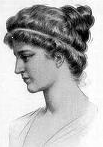 